Città di San Giovanni Valdarno ( AR )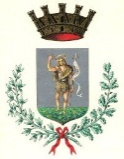 DOMANDA PER L’ASSEGNAZIONE DI CONTRIBUTO PER L’INTEGRAZIONE DEL CANONE   DI LOCAZIONEIl sottoscritto (cognome e nome)…………………………………………………………………………nato a ………………………………………………………………… prov. …………… il …………………codice fiscale …………………………………………………… telefono n. ………………………………CHIEDEl’assegnazione, per l’anno 2022, di un contributo per l’integrazione del canone locativo, come previsto dall’art. 11 della Legge 431/1998 (che ha istituito il Fondo nazionale per l’accesso alle abitazioni in locazione) e dal bando di concorso pubblicato dal Comune di San Giovanni Valdarno .A tale scopo, ai sensi degli artt. 46 e 47 DPR 28.12.2000 n. 445 (Testo unico delle disposizioni legislative e regolamentari in materia di documentazione amministrativa) e consapevole delle sanzioni penali previste dall’art. 76 del citato Decreto, da applicarsi nei casi di falsità in atti e dichiarazioni mendaci,DICHIARAdi possedere i seguenti requisiti, alla data di apertura del bando comunale e di voler impegnarsi alle condizioni sotto specificate:di	essere	residente	nel	Comune	di	San Giovanni Valdarno,	via/piazza…………………………………......................................................... n. …… in un alloggio di proprietà del sig. …………………………………………………….. categoria catastale	,che costituisce l’abitazione principale del proprio nucleo familiaredi essere cittadino:italiano,di uno Stato appartenente all’Unione Europea in regola con le disposizioni del Decreto Legislativo n. 30/2007,extracomunitariodi non essere titolare di diritti di proprietà o usufrutto, di uso o abitazione su alloggio adeguato alle esigenze del nucleo familiare ubicato a distanza pari o inferiore a 50 km dal comune in cui è presentata la domanda;di non essere titolare di diritti di proprietà, usufrutto, uso e abitazione su immobili o quote di essi ubicati su tutto il territorio italiano o all’estero, ivi compresi quelli dove ricorre la situazione di sovraffollamento, il cui valore complessivo sia superiore a € 25.000,00ddi essere conduttore di un alloggio di proprietà pubblica o privata, con esclusione degli alloggi di ERP disciplinati dalla L.R. 96/96 e degli alloggi inseriti nelle categorie catastali A/1, A/8, A/9 adibito ad abitazione principale, corrispondente alla propria residenza anagrafica, redatto ai sensi dell’ordinamento vigente al momento della stipula, anche  avente natura transitoria, purché conforme agli Accordi Territoriali o, in mancanza di quest’ultimi, nel rispetto di quanto previsto dal D.M. 14 Luglio 2004 e dal D.M. 10 Marzo 2006, regolarmente registrato ed in regola con le registrazioni annuali, intestato al richiedente o ad un componente il proprio nucleo familiare, di tipo (es. 4+4, 3+2 o altre tipologie)che il proprio nucleo familiare risulta ad oggi così composto: (da compilare solo nel caso in cui siano avvenute variazioni rispetto a quanto certificato nell’attestazione ISE/ISEE)che la posizione reddituale è quella risultante dalla certificazione ISE/ISEE 2022, ed avente ad oggetto i redditi del nucleo familiare determinato ai sensi della normativa ISE/ISEE stessa;che il valore complessivo del patrimonio mobiliare dei componenti il nucleo familiare anagrafico non è superiore a € 25.000,00;che il valore del patrimonio complessivo, mobiliare ed immobiliare, dei componenti il nucleo familiare anagrafico non è superiore a € 40.000,00;che il canone di locazione per l’anno 2022 è il seguente:annuale pari a €.  	mensile  pari a €. 		, per i seguenti mesi di validità del contratto (nell’anno 2022) 	;che l’alloggio è di mq. 	_;che nel nucleo familiare sono presenti n. 	soggetti portatori di handicap;che il richiedente ha n. 	figli fiscalmente a carico;che nel nucleo familiare sono presenti n. 	soggetti ultrasettantenni;che nel nucleo familiare sono presenti n. _ 	soggetti minorenni;presenza di soggetti in carico ai servizi sociali o alle aziende sanitarie locali;situazione di morosità presente alla data della domanda siprocedura di sfratto avviata alla data della domanda	sino⁬no⁬di non essere assegnatario di un alloggio di Edilizia residenziale PubblicaNel caso in cui il richiedente del contributo (o un suo familiare convivente) abbia qualsiasi titolo di proprietà o di godimento su immobili ad uso abitativo, sia pure di modesta entità, è invitato a segnalarlo nello spazio seguente, per agevolare il lavoro di controllo sulle situazioni patrimoniali, in sede di istruttoria delle domande:Immobile sito nel Comune di ………………………………………. (prov. …), quota di proprietà: ……..%; altro titolo di godimento	; categoria catastale …………….; rendita …………………..di conoscere ed accettare le condizioni specificate dal bando, in ordine alle modalità di formazione della graduatoria, all’erogazione dei contributi ed ai successivi periodici controlli che saranno effettuati dal Comune, per verificare la veridicità delle dichiarazioni rese dagli interessati e la permanenza dei requisiti nel periodo di validità della graduatoria;di autorizzare il Comune di San Giovanni Valdarno, ai sensi della Legge 31.12.1996 n. 675 e successive modifiche ed integrazioni, al trattamento dei dati sopra esposti, per tutti gli adempimenti necessari all’istruttoria della presente domanda.DOCUMENTI DA ALLEGARECopia del contratto di locazione;Attestazione ISE/ISEE 2022 rilasciata da INPS o da un CAAFCopia del versamento dell’imposta di registro relativa all’ultima annualità corrisposta (Mod. F23);Certificazione del Responsabile del Servizio Attività Sociali (per i richiedenti, assistiti dai Servizi Sociali del Comune, che hanno ISE zero, ovvero che pagano un canone di locazione superiore alla somma tra i redditi e il patrimonio mobiliare, desunti dall’attestazione ISEE);Copia della sentenza esecutiva di sfratto (per i nuclei familiari che dichiarano di avere in corso un procedimento esecutivo di sfratto, a condizione che lo stesso non sia stato intimato per morosità);Copia della sentenza di separazione omologata (per coloro che risultano ancora anagraficamente coniugati).Copia di un documento di identità del richiedente in corso di validità.RISERVATO A CHI HA DICHIARATO “ISE ZERO” O PAGA UN CANONE DI LOCAZIONE SUPERIORE ALLA SOMMA TRA I REDDITI E IL PATRIMONIO MOBILIARE, DESUNTI DALL’ATTESTAZIONE ISE/ISEE:Ogni eventuale comunicazione relativa al presente concorso deve pervenire al seguente indirizzo:telefono: 	(da indicare solo se diverso da quello di residenza)Il pagamento del contributo eventualmente assegnato viene effettuato con la seguente modalità:Bonifico su conto corrente bancario de/postale (di cui il richiedente deve risultare intestatario o cointestatario) si prega di scrivere correttamente i 27 caratteri. TRATTAMENTO DEI DATI PERSONALI – Nota informativa per la privacyIl titolare del trattamento dei dati personali forniti dai richiedenti è il Comune di San Giovanni Valdarno nella persona del Sindaco pro tempore, con sede in Via Garibaldi n. 43 San Giovanni Valdarno (AR) E-mail pec: protocollo@comunesgv.it Il soggetto giuridico incaricato come  “Responsabile” del trattamento dati è il Segretario Comunale dott.ssa Antonella Romano tel: 0559126286 e-mail: segretario.comunale@comunesgv.it L’amministrazione comunale ha nominato come Responsabile della protezione dati la Società "Consulenti Privacy S.r.l.", C.F. e P.IVA 04391970409, con sede legale in Via Valentini 11, 47923 Rimini (RN).email.dpo@iconsulentiprivacy.it– PEC: consulentiprivacy@postaleg.it – tel: 05411798723, nella persona del Dott. PAOLO ROSETTI, I suoi dati personali sono trattati:nel rispetto del principio di minimizzazione, ai sensi degli articoli 5.1.c e 25.2 del Reg. UE 2016/679;in modo lecito e secondo correttezza. I suoi dati sono raccolti:per scopi determinati espliciti e legittimiesatti e se necessario aggiornati;pertinenti, completi e non eccedenti rispetto alle finalità del trattamento.Per completezza è possibile consultare l’informativa al trattamento dei dati personali per i servizi sociali e sul sito internet del Comune di San Giovanni Valdarno nella sezione Amministrazione Trasparente.ACCERTAMENTI DEL COMUNE SULLA VERIDICITÀ DELLE DICHIARAZIONI PRODOTTE L’elenco degli aventi diritto al contributo sarà trasmesso, con le modalità ed i termini richiesti, all’Ufficio della Guardia di Finanza, competente per territorio, per i controlli previsti dalle Leggi vigenti.Ai sensi dell’art. 11 del DPR 403/98 spetta all’Amministrazione Comunale procedere ad idonei controlli, anche a campione, sulla veridicità delle dichiarazioni sostitutive. Ferme restando le sanzioni penali previste dall’art. 76 del D.P.R. n° 445/2000, qualora dal controllo emerga la non veridicità del contenuto della domanda e degli atti prodotti, il dichiarante decade dai benefici eventualmente conseguiti sulla base delle dichiarazioni non veritiere e della falsità degli atti prodotti. L’Amministrazione comunale agirà per il recupero delle somme indebitamente percepite, gravate di interessi legali.Data  	FIRMA DEL DICHIARANTE(in forma estesa e leggibile)Allega copia di un valido documento di riconoscimentoN.COGNOME E NOMERelazionefamiliareCOMUNE DI NASCITADATA DI NASCITASTATO CIVILE12345IBAN